My Local Environment                             							   Friday 15th JanuaryLO: I can identify essential shops and services within my local community. TaskUse a device and go onto Google Maps. Type your postcode in the search bar and find your house. 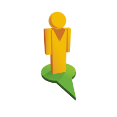 Click on the yellow man and drop him where you live; this will bring a street view up. Search around your area for essential shops and services, such as;Doctors ChemistSupermarketAre there any more you can think of? Draw or write your findings in the boxes.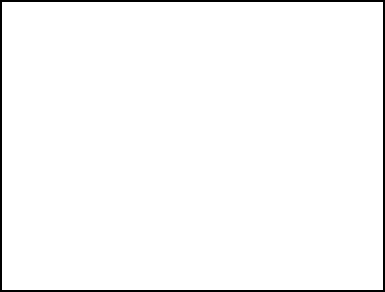 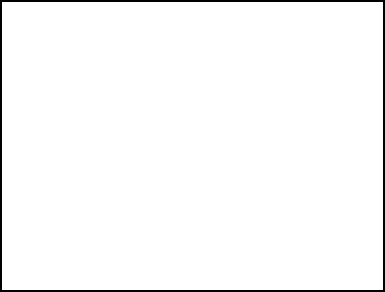 